Health and movement science Stage 6 (Year 11) – scope and sequence sample AThis resource has been designed to support teachers by providing a range of tasks based on syllabus content and can be modified to suit individual school contexts and procedures as required.Outcomesinterprets meanings, measures and patterns of health experienced by Australians HM-11-01analyses methods and resources to improve and advocate for the health of young Australians HM-11-02analyses the systems of the body in relation to movement HM-11-03investigates movement skills and psychology to improve participation and performance HM-11-04Collaboration: demonstrates strategies to positively interact with others to develop an understanding of health and movement concepts HM-11-05Analysis: analyses the relationships and implications of health and movement concepts HM-11-06Communication: communicates health and movement concepts to audiences and contexts, using a variety of modes HM-11-07Creative thinking: generates new ideas that are meaningful and relevant to health and movement contexts HM-11-08Problem-solving: proposes and evaluates solutions to health and movement issues HM-11-09Research: analyses a range of sources to make conclusions about health and movement concepts HM-11-10Health and movement science Stage 6 (Year 11) – sample scope and sequenceTable 1 – Health and Movement Science –Stage 6 – Year 11 scope and sequence sample AReferencesThis resource contains NSW Curriculum and syllabus content. The NSW Curriculum is developed by the NSW Education Standards Authority. This content is prepared by NESA for and on behalf of the Crown in right of the State of New South Wales. The material is protected by Crown copyright.Please refer to the NESA Copyright Disclaimer for more information https://educationstandards.nsw.edu.au/wps/portal/nesa/mini-footer/copyright.NESA holds the only official and up-to-date versions of the NSW Curriculum and syllabus documents. Please visit the NSW Education Standards Authority (NESA) website https://educationstandards.nsw.edu.au/ and the NSW Curriculum website https://curriculum.nsw.edu.au/home.Health and Movement Science 11–12 Syllabus © NSW Education Standards Authority (NESA) for and on behalf of the Crown in right of the State of New South Wales, 2023.© State of New South Wales (Department of Education), 2023The copyright material published in this resource is subject to the Copyright Act 1968 (Cth) and is owned by the NSW Department of Education or, where indicated, by a party other than the NSW Department of Education (third-party material).Copyright material available in this resource and owned by the NSW Department of Education is licensed under a Creative Commons Attribution 4.0 International (CC BY 4.0) license.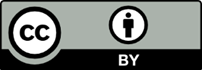 This license allows you to share and adapt the material for any purpose, even commercially.Attribution should be given to © State of New South Wales (Department of Education), 2023.Material in this resource not available under a Creative Commons license:the NSW Department of Education logo, other logos and trademark-protected materialmaterial owned by a third party that has been reproduced with permission. You will need to obtain permission from the third party to reuse its material.Links to third-party material and websitesPlease note that the provided (reading/viewing material/list/links/texts) are a suggestion only and implies no endorsement, by the New South Wales Department of Education, of any author, publisher, or book title. School principals and teachers are best placed to assess the suitability of resources that would complement the curriculum and reflect the needs and interests of their students.If you use the links provided in this document to access a third-party's website, you acknowledge that the terms of use, including licence terms set out on the third-party's website apply to the use which may be made of the materials on that third-party website or where permitted by the Copyright Act 1968 (Cth). The department accepts no responsibility for content on third-party websites.DurationLearning overviewOutcomesAssessmentTerm 1Weeks 1 – 1040 hoursThe body and mind in motion – Core 2Integrated 10-hour depth studyHM-11-03, HM-11-04, HM-11-05, HM-11-06, HM-11-07, HM-11-08, HM-11-09, HM-11-10Task one: Energy systems depth studyDue: Term 1 Week 6Weighting: 35%Term 2Weeks 1 – 310 hoursThe body and mind in motion – Core 2HM-11-03, HM-11-04, HM-11-05, HM-11-06, HM-11-07, HM-11-08, HM-11-09, HM-11-10Formative tasks, not formally assessableTerm 2Weeks 3 –1030 hoursHealth for individuals and communities – Core 1Integrated 10-hour depth studyHM-11-01, HM-11-02, HM-11-05, HM-11-06, HM-11-07, HM-11-08, HM-11-09, HM-11-10Formative assessment depth study, not formally assessableTerm 3Week 1 – 520 hoursHealth for individuals and communities – Core 1HM-11-01, HM-11-02, HM-11-06, HM-11-07, HM-11-08, HM-11-09, HM-11-10Task 2: Formal examination – Core 1Due: Term 2 Week 8Weighting: 25%Term 3Weeks 5 –1020 hoursCollaborative investigationHM-11-05, HM-11-06, HM-11-07, HM-11-08, HM-11-09, HM-11-10Knowledge and understanding outcomes dependent on the core content selectedTask three: Collaborative investigationDue: Term 3 Week 10Weighting: 40%